Xavier Nursing Informatics Institute (XNII)

Women of Excellence (WOX)
Giving Circle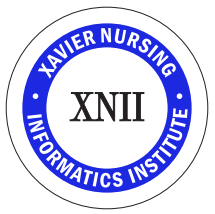 2013-2015 Outcomes ReportProject Director: Judi Godsey, PhD, RN 
Ms. Anne Ernst
Women of Excellence
Xavier University
3800 Victory Parkway
Cincinnati, Ohio  45207Dear. Ms. Ernst:We would like to extend our sincere thanks to WOX for funding for the Xavier Nursing Informatics Institute (XNII).  As a result of the WOX Giving Circle Award, we are able to expand the number of qualified informatics nurses and provide opportunities for nursing students to disseminate their research findings and scholarly project outcomes.   
The Giving Circle Award allowed us to create and provide online informatics training to 568 nursing students and informatics certification preparatory review courses for 6 graduate students.  WOX funds also supported a project intern and an informatics training consultant, allowed for printing of 75 graduate posters, funded 30 poster display stands, provided an online Survey Monkey research survey tool for senior scholarly projects, and much more!  We are happy to provide you with a summary of our project outcomes.  The WOX helped prepare Xavier’s nursing students as future health informatics leaders.  Thank you again for your support of the XNII.Sincerely,

Judi Godsey 

Judi Godsey, PhD, RN
Project Director
Xavier Nursing Informatics InstituteXavier Nursing Informatics Institute BudgetXavier Nursing Informatics Institute (XNII) OverviewThe aim of the Xavier Nursing Informatics Institute (XNII) is to increase the number of nurses who possess the knowledge, skills and attitudes to engage in evidence based practice supported by informatics.  Students participating in the XNII spent approximately one academic year engaged in enhanced informatics educational opportunities which:  1) met the criteria for a graduate level capstone project, 2) met the identified informatics need of a participating healthcare partner, and 3) result in certification as a Nurse Informaticist.  The XNII engaged 568 graduate and undergraduate nursing students in informatics training activities that promoted the application of informatics competencies among the nursing profession.  SOLO Informatics TrainingSOLO is an online nursing informatics training course, called SOLO in a DELTA (Successful Online Learning and Orientation in a Digitally Enhanced Learning and Technological Arena).  SOLO was offered to all new, incoming nursing students at the graduate and undergraduate levels.   Grant funds helped covered the costs of a SOLO-IT Consultant who assisted with program development, support, outcomes tracking, and program quality monitoring.   The SOLO Informatics Consultant provided essential support for the Learning Management System, Canvas, and also supported the 568 graduate and undergraduate students completing this important online informatics training.   A total of four (4) continuing education units (CEUs) were awarded to individuals who successfully complete the course.  A “DELTA Nurse” certificate of completion was provided to all students who demonstrated the required NI competencies measured in SOLO.  The SOLO-IT Consultant duties included: Provided instructional design for SOLO   Transferred SOLO from the current Blackboard based Learning Management System (LMS) and rebuilt in Canvas.Oversaw and managed the SOLO site to ensure accuracy and functionality. Coordinated and tracked continuing education (CE) professional credit, including application, supporting documents, communication, and evaluation.Managed communications and resolved issues with student usersResearched and recommended an evaluation plan with benchmarks.Supported the development of SOLO for future use with HIIMS Program (and others) in a manner that emphasizes comprehensive Excel training, as well as other advanced Microsoft product tutorials, Google documents, and Cloud based technologies, including online EMR simulated training.Coordinated and supported all evaluative components.  Reviewed, synthesized and summarized evaluative data in order to make recommendations to the SOLO Project Team.Supported re-designed assessment methods to include competency based demonstrations and resulting “test out” options for qualified students.  Replaced student self-assessments of competencies as a single outcome measurement.  Coordinates internal and external technological deliverables for SOLO expansion efforts.Coordinates, plans, and communicates with external vendors and prospective SOLO subscribers.   Coordinates the development of a financial plan that supports the continuation and expansion of the SOLO Training ProgramWith appropriate oversight, initiates and manages the licensing agreements and any relevant copyright issues related to the SOLO Expansion Project.  SOLO Informatics Training OutcomesA total of 568 graduate and undergraduate nursing students completed SOLO Informatics Training.  Students rated informatics competencies significantly higher on 45 of 47 competency statements (p < 0.001).  All informatics composite (competency category) scores were significantly higher following completion of SOLO-IT (p < 0.001)Students ranked the value of SOLO-IT very highly, with the composite of all items 4.0 out of a 5 point Likert Scale.   Students ranked highest the item “I feel confident I can now use Canvas”.  The WOX grant supported the SOLO-IT course which made the informatics training possible that increased the competencies and confidence of nursing students when using technology.  Value of SOLO-ITSurvey Monkey Account for MSN Student ResearchA Survey Monkey account was purchased for use in the nursing program.  Students were given the opportunity to utilize this service through the XNII on their scholarly research projects.  Approximately ten students used this service totaling over 350 responses!Nurse Informatics Certification Review CourseCertification as a Nurse Informaticist (NI) demonstrates that a nurse can use and apply informatics competently in an interprofessional healthcare setting.  Support was provided for six graduate nursing students enrolled in the Informatics Track of the Masters of Science in Nursing (MSN) Program completed the Informatics Certification Review Course, sponsored by the American Nurses’ Credentialing Center (ANCC).   Five nurses in the Cincinnati area are now certified as Nurse Informaticists, from funding made possible by the WOX. Graduate Student InternA graduate nursing student, served as the XNII Intern.  The student worked under the direct supervision of the Project Director.  The Intern’s duties included:Self-teaching/watching tutorials with CanvasXNII MSN SurveyMonkey account logistics/correspondenceRoad to Xavier/SOLO overlap and recommendationsProject Intern data logging (i.e. payroll, tracking tasks/duties) Oriented self to CourseSitesCreated XNII MSN SurveyMonkey account flyer and disclaimer of use for studentsRevision on XNII MSN SurveyMonkey account flyer and email communication with usersXNII MeetingsSurveyMonkey account flyer updateXNII branding - logoSOLO SurveyMonkey qualitative data export/sortingCourseSites report running/export and troubleshootingHIIMS event planning and preparationHIIMS Advisory Board and correspondenceHIIMS event dataSOLO II EHR reviewPoster Printing revision and correspondenceXNII Review course reimbursementPoster PresentationSOLO/Canvas editingGrant budget recordingNI reimbursement correspondenceSOLO SurveyMonkey qualitative data analysis Scholarly Poster Reception PlanningClinGenuity Internship announcement, scheduling, interviewsHealth Informatics Interprofessional Masters of Science (HIIMS)
 Program Development The XNII played a role in the inaugural planning and preparing for the advisory board for the HIIMS program development.  The HIIMS Program curriculum emphasizes community involvement and service learning experiences.  This “hands on” approach allows for direct application of health informatics principles and relies heavily on community health stakeholders and the newly formed HIIMS Advisory Board (which consisted of 19 individuals representing 11 agencies).  The HIIMS Program received full curricular and XU executive board approval.  While the program has not yet launched at XU, the grant funded activities which helped support program development were essential to the program’s full approval status.Poster Printing and StandsNursing students completed informatics related research and activities at partnering institutions as part of their MSN Scholarly Projects.  A total of 15 informatics related posters were printed at no charge with support through the XNII during the Celebration of Research Poster Reception.  An additional 60 posters were printed at discounted rates.  Participating community partners, healthcare leaders, and WOX members attended the Celebration of Nursing Research which featured the posters of students engaged in the XNII Project, as well as the Scholarly Projects of all other graduating MSN students.     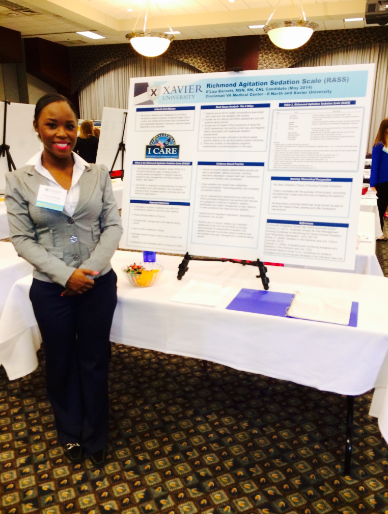 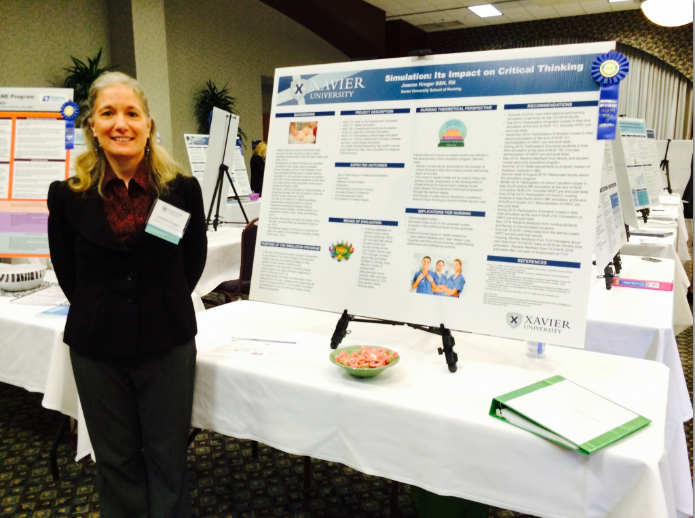 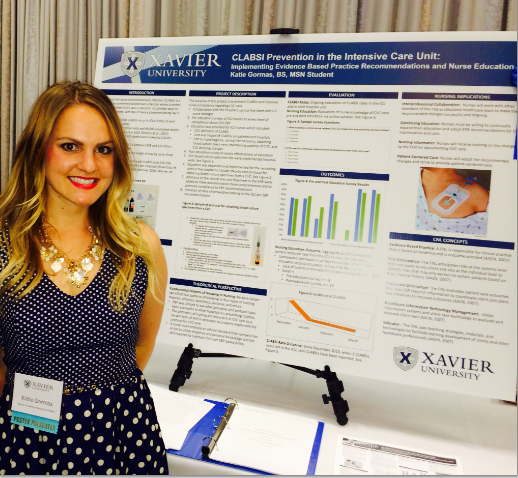 BUDGET ITEMDESCRIPTIONBUDGETEDSPENTBALANCECOMMENTSGraduate Student/Project Coordinator
Year I:  $2432Year II:  $2432$4864$4,411.25$452.75Paid salary for one student project coordinatorSOLO in a DELTA Informatics Training  Consultant$4000Year I:  $2,000Year II:  $2000$4000$3,000$1,000Paid  fees for 2 consultants to provide instructional design and training support for 586 studentsNurse Informatics Certification Review Course$5742Year I: $2871Year II:  $2871*Permission granted by A. Ernst to move $3000 from this line item to 1) poster printing and 2) poser reception and conference$5742 - $3000 = $2742 new budget*$27422523.00$219 Paid for 5 Informatics Certification Review Courses and 1 Certification Exam.As a result, 3 XU grads are now certified, and practicing as Nurse InformaticistsPoster Printing$1200Year I: $600Year II:  $600Permission granted by A. Ernst to move $1500 to this line item$1200 + $1500 = $2700 New budget$2700$27000Paid for poster printing of 75 postersCelebration of Nursing Poster ReceptionCatering and Conference ExpensesYear I:  $1195Year II:  $1195Permission granted by A. Ernst to move $1500 to this line item$2390 + $1500 =$3890New budget$3890$3446.03$443.97Paid for online research tool-Survey Monkey, 30 poster stands, and helped offset conference expensesInformatics Conference Attendance for the PD$1800$1800$18000Paid a portion of the conference expenses for the PD to attend an informatics training conferenceTOTAL $19,996$17,880.282115.72Pre-SOLO-IT SANICS Pre-SOLO-IT SANICS Post-SOLO-IT SANICS Post-SOLO-IT SANICS Pre-SOLO-IT SANICS-vs- Post-SOLO-IT SANICSPre-SOLO-IT SANICS-vs- Post-SOLO-IT SANICSMeanSDMeanSDP-valueConclusionBasic Computer Knowledge and Skills3.661.074.100.81p<.001Post-SOLO-IT is higherApplied Computer Skills1.871.103.890.87p<.001Post-SOLO-IT is higherClinical Informatics Role2.651.273.520.97p<.001Post-SOLO-IT is higherClinical Informatics Attitude3.821.144.150.85p<.001Post-SOLO-IT is higherWireless Device Skills3.441.254.070.84p<.001Post-SOLO-IT is higherValue of SOLO-ITNMeanSDUsing the SOLO-IT course was appropriate for my learning as a nursing student. 2413.80.88I found the SOLO-IT site easy to use and follow. 2414.00.82I found instructions in SOLO-IT clear and easy to understand. 2404.10.78The layout and design of SOLO-IT was user friendly. 2414.00.79SOLO-IT provided information I need. 2394.00.80I felt comfortable doing assignments in SOLO-IT  2424.00.80SOLO-IT provided information that will prepare me for success as a student. 2414.00.78SOLO-IT provided information in a manner that was easy to comprehend. 2424.10.67I feel confident that I could now use the online learning course site, Blackboard 2414.20.67I would recommend SOLO-IT to other students 2413.61.02Composite4.0